Green Power RUST BLOCK Powder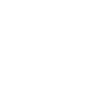 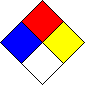 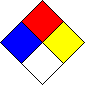 Product Code: Product Name:Manufacturer Information Company Name:Emergency Contact: Information:Intended Use: 00066Rust Block PowderGreen PowerP.O. Box 507 Stanhope, NJ 07874ChemTel	(800)255-3924Green Power	 Metal CleaningGHS ClassificationGHS ClassificationPlacardKey word	GHS HazardSerious Eye Damage/Eye Irritation, Category 2BGHS Hazard PhrasesCauses eye irritation.GHS Precaution PhrasesNoneWarningCauses eye irritation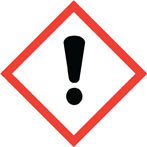 Wash hands thoroughly after handling.GHS Response PhrasesIF IN EYES: Rinse cautiously with water for several minutes. Remove contact lenses, if present and easy to do. Continue rinsing.  If eye irritation persists, get medical advice/attention.GHS Storage and Disposal Phrases Emergency OverviewHarmful if swallowed. Hygroscopic (absorbs moisture from the    air).Route(s) of Entry:Inhalation? Yes	Skin? Yes	Eyes? Yes	Ingestion? YesPotential Health Effects (Acute and Chronic)Causes eye irritation.Skin: Causes skin irritation.Ingestion: May cause irritation of the digestive tract. Inhalation:Chronic exposure may cause effects similar to those of acute    exposure.LD 50 / LC 50Ingredient CAS# 68439-50-9, Polyphenoxy-glycols:  CAS# 98-86-2: Dermal, guinea pig: LD50 = 20 mL/kg; Draize test, rabbit, eye: 750 ug Severe;Inhalation, Mouse: LC50 = {> 91 mg/m3} Oral, mouse: LD50 = 740 mg/kg; Oral, mouse: LD50 = 1250 mg/kg;Oral, rat: LD50 = 815 mg/kg; Oral, rat: LD50 = 2650 mg/kg;Skin, Rabbit: LD50 = 15900 uL/kg;OSHA Regulatory Status:This material is not classified as hazardous under OSHA regulations.Hazardous Components (Chemical Name)CAS #ConcentrationPolyphenoxy-glycols	60864-33-7   PropSodium carbonate	497-19-8         PropSodium meta silicate	10213-79-3      PropSodium Gluconate 	  157-07-1          PropEmergency and First Aid ProceduresEyes: Get medical aid.Skin: In case of contact, flush skin with plenty of water. Remove contaminated clothing and shoes. Wash clothing before reuse.Ingestion: If swallowed, do not induce vomiting unless directed to do so by medical personnel. Never give anything by mouth to an unconscious person.Inhalation:  If breathing is difficult, give oxygen.Note to PhysicianTreat symptomatically and supportively.Signs and Symptoms of ExposureFlash Pt: Explosive Limits: Autoignition Pt:Fire Fighting InstructionsNP	Method Used:  EstimateLEL:	UEL:NPAs in any fire, wear a self-contained breathing apparatus in pressure-demand, MSHA/NIOSH (approved or equivalent), and full protective gear. During a fire, irritating and highly toxic gases may be generated by thermal decomposition or combustion. Use water spray to keep fire-exposed containers cool. Combustible liquid and vapor.Flammable Properties and Hazards Ingredient CAS# 68439-50-9, {}: Some may burn but none ignite readily. Containers may explode when heated. Some may be transported hot.Suitable Extinguishing MediaUse water spray, dry chemical, carbon dioxide, or appropriate    foam.Unsuitable Extinguishing MediaSteps To Be Taken In Case Material Is Released or SpilledUse proper personal protective equipment as indicated in Section    8.Spills/Leaks: Absorb spill with inert material (e.g. vermiculite, sand or earth), then place in suitable container. Clean up spills immediately, observing precautions in the Protective Equipment section.  Provide ventilation.Precautions to Be Taken in HandlingWash thoroughly after handling. Remove contaminated clothing and wash before reuse. Avoid contact with eyes, skin, and clothing. Empty containers retain product residue, (liquid and/or vapor), and can be dangerous. Avoid ingestion and inhalation. Use only with adequate ventilation. Keep away from heat and flame. Avoid breathing spray or mist.Precautions to Be Taken in StoringKeep away from heat and flame. Keep away from sources of ignition. Store in a tightly closed container. Store in a cool, dry, well-ventilated area away from incompatible    substances.Hazardous Components (Chemical Name)CAS #	OSHA PELACGIH TLVOther LimitsRespiratory Equipment (Specify Type)A respiratory protection program that meets OSHA's 29 CFR 1910.134 and ANSI Z88.2 requirements or European Standard EN 149 must be followed whenever workplace conditions warrant respirator use.Eye ProtectionWear chemical splash goggles.Protective GlovesWear appropriate protective gloves to prevent skin    exposure.Other Protective ClothingWear appropriate protective clothing to minimize contact with    skin.Engineering Controls (Ventilation etc.)Use process enclosure, local exhaust ventilation, or other engineering controls to control airborne levels below recommended exposure limits. Facilities storing or utilizing this material should be equipped with an eyewash facility and a safety shower.Work/Hygienic/Maintenance PracticesPhysical States: Freezing Point: Boiling Point:Decomposition Temperature: Autoignition Pt:Flash Pt:Specific Gravity (Water = 1):Vapor Pressure (vs. Air or mm Hg): Vapor Density (vs. Air = 1): Evaporation Rate:Solubility in Water: Percent Volatile: VOC / Volume: HAP / Volume:Saturated Vapor Concentration: pH:Appearance and OdorAppearance: Light Green Powder Odor:  Pleasant.[   ] Gas	[ ] Liquid	[X] SolidNANANone NPNP	Method Used:  Estimate NANP NPNA1 Ib. N.D. NP NP NP~ 10.5-11.5Stability:Conditions to Avoid - Instability Incompatibility - Materials to AvoidUnstable [	]	Stable [X]Strong reducing agents, Perchloric acid, Aldehydes, nitric acid + hydrogen peroxide.Hazardous Decomposition or ByproductsCarbon monoxide.Possibility of Hazardous Reactions:Will occur [	]	Will not occur [X]Conditions to Avoid - Hazardous ReactionsEpidemiology:  No information found.Teratogenicity: No information available. Acetophenone had no adverse effects on reproductive or developmental processes of rats after dermal applications of 480 mg/kg on days 10 through 15 of gestation.Cytogenetic Analysis: Hamster, Lung = 600 mg/L. Neurotoxicity:  Other Studies:Carcinogenicity/Other   InformationCAS# 68439-50-9: Not listed by ACGIH, IARC, NTP, or CA Prop    65.Hazardous Components (Chemical Name)CAS #	NTP	IARC	ACGIH	OSHACarcinogenicity:NTP? No	IARC Monographs? No	OSHA Regulated? NoEcotoxicity: Fish: Fathead Minnow: LC50 = 196 mg/L; 96 Hr; Flow-through at 24.6 C (pH 7.83)Bacteria: Phytobacterium phosphoreum: EC50 = 15.5 mg/L; 5,15,30 min; Microtox test at 15 C If released to soil, microbial degradation is likely to be the major degradation pathway. It is expected to be moderately to highly mobile in soil and may evaporate from dry soil surfaces. Biodegradation and volatilization are expected to be the major loss processes in water. The estimated biodegradation half-lives in groundwater, river water and lake water samples were 32 days, 8 days and 4.5 days,   respectively.Hydrolysis, oxidation and adsorption to suspended particles and sediments and bio-concentration in aquatic organisms are not likely to be important fate processes. Oxidation by hydroxyl radicals in air has an estimated half-life of 2.2 days. Other oxidants (eg, ozone) and photolysis do not appear to be important loss mechanism of this compound in air. Wet deposition may be important for the removal of atmospheric acetophenone.Physical: No information available. Other:  No information available.Waste Disposal MethodChemical waste generators must determine whether a discarded chemical is classified as a hazardous waste. US EPA guidelines for the classification determination are listed in 40 CFR Parts 261. Additionally, waste generators must consult state and local hazardous waste regulations to ensure complete and accurate classification.RCRA P-Series: None listed. RCRA U-Series:Globally Harmonized System of Classification and LabellingSerious Eye Damage/Eye Irritation, Category 2B - Warning! Causes eye irritationLAND TRANSPORT (US DOT)DOT Proper Shipping Name DOT Hazard Class:DOT Hazard Label:Not regulated as a hazardous material. UN/NA Number: Packing Group:LAND TRANSPORT (Canadian TDG)TDG Shipping NameNo information available.US EPA SARA Title IIIHazardous Components (Chemical Name)CAS #Sec.302 (EHS)	Sec.304 RQ	Sec.313 (TRI)	Sec.110US EPA CAA, CWA, TSCAHazardous Components (Chemical Name)CAS #EPA CAA	EPA CWA NPDES	EPA TSCA	CA PROP 65SARA (Superfund Amendments and Reauthorization Act of 1986) Lists:Sec.302:Sec.304:Sec.313:Sec.110:TSCA (Toxic Substances Control Act) Lists:Inventory: 5A (2):6A:8A:8A CAIR:8A PAIR:8C:8D:8D TERM:12(b):Other Important Lists:CWA NPDES:EPA SARA Title III Section 302 Extremely Hazardous Chemical with TPQ. * indicates 10000 LB TPQ if not volatile.EPA SARA Title III Section 304: CERCLA Reportable + Sec.302 with Reportable Quantity. ** indicates statutory RQ.EPA SARA Title III Section 313 Toxic Release Inventory. Note: -Cat indicates a member of a chemical category.EPA SARA 110 Superfund Site Priority Contaminant ListChemical Listed in the TSCA Inventory.Chemical Subject to Significant New Rules (SNURS) Commercial Chemical Control RulesToxic Substances Subject to Information Rules on Production Comprehensive Assessment Information Rules - (CAIR) Preliminary Assessment Information Rules - (PAIR)Records of Allegations of Significant Adverse Reactions Health and Safety Data Reporting RulesHealth and Safety Data Reporting Rule Terminations Notice of ExportEPA Clean Water Act NPDES Permit ChemicalCAA HAP: CAA ODC: CA PROP 65:International Regulatory Lists:EPA Hazard Categories:EPA Clean Air Act Hazardous Air PollutantEPA Clean Air Act Ozone Depleting Chemical (1=CFC, 2=HCFC) California Proposition 65This material meets the EPA 'Hazard Categories' defined for SARA Title III Sections 311/312 as indicated:[  ] Yes  [X] No Acute (immediate) Health Hazard [  ] Yes  [X] No Chronic (delayed) Health Hazard [  ] Yes  [X] No   Fire Hazard[  ] Yes  [X] No Sudden Release of Pressure Hazard [  ] Yes  [X] No Reactive HazardCompany Policy or DisclaimerTo the best of our knowledge, the information contained herein is accurate. However, neither the above named supplier nor any of its subsidiaries assumes any liability whatsoever for the accuracy or completeness of the information contained herein.Final determination of suitability of any material is the sole responsibility of the user. All materials may present unknown hazards and should be used with   caution.Although certain hazards are described herein, we cannot guarantee that these are the only hazards that exist.*NOTE:  Hazard Determination System (HDS) rating are based on a 0-4 scale, with 0 representing minimal   hazards or risks, and 4 representing significant hazards or risks.   Although these ratings are not required on    MSDSs under 29 CFR 1910.1200, the preparer may choose to provide them. HDS ratings are to be used with a fully implemented program to relay the meanings of this scale.1.Polyphenoxy-glycols60864-33-72.Sodium carbonate                 497-19-8         3.Sodium meta silicate10213-79-34.Sodium Gluconate                 9003-04-7          1.Polyphenoxy-glycolsPolyphenoxy-glycols60864-33-72.Sodium carbonateSodium carbonate                  497-19-8         3.Sodium meta silicateSodium meta silicate10213-79-34.Sodium PolyacrylateSodium Polyacrylate                  157-07-1          1.Polyphenoxy-glycols60864-33-7NoNoNoNo2.Sodium carbonate                  497-19-8         NoNoNoNo3.Sodium meta silicate10213-79-3NoNoNoNo4.Sodium Gluconate                  157-07-1          NoNoNoNo1.Polyphenoxy-glycols60864-33-7HAP, ODC ()NoInventoryNo2.Sodium carbonate                  497-19-8         HAP, ODC ()NoInventoryNo3.Sodium meta silicate10213-79-3HAP, ODC ()NoNoNo4.Sodium Gluconate                  157-07-1          HAP, ODC ()NoNoNo